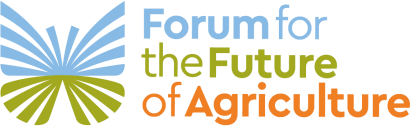                                                                    3 Days around ForumforAg 2024Dear Friends,We invite you to register directly via the different links for the Monday, Tuesday and Wednesday conferencesConfirm your participation by sending registration form completed to coordination@elo.orgPartner’s registration:Contact details:PROGRAMMEMonday March 25: Tuesday March 26Wednesday March 27Hotel Info:Tel: +32 497 930 530coordination@elo.orgevents@elo.orgTitle *First NameSurnameTitle *First NameSurnameAddressCountry :Country :  City, Postal Code :Mobile Phone:Mobile Phone: Email: Special dietary needs:  Special dietary needs:  Special dietary needs:  Yes/NoI register myself for the conference : FUTURE FOREST INITIATIVES 08:30pm Informal dinner Restaurant La Taverne du Passage (75€ to prepay)Yes/NoI register myself for the conference : FORUMFORAG 2024I will join the lunch in Lounge MagritteI would like to receive a personal invitation for the Gala dinnerYes/NoI register myself for the conference : EUROPEAN CONFERENCE ON PRIVATE LAND CONSERVATIONI will participate to the ELO Board (for those concerned)I will participate to the light lunch I would like to receive a personal invitation for the ForumforAg  GFPPI eventYes/NoI need a room at hotel le Dixseptieme (200€ per night- to pay at check out)Date arrival :                                                 date departure:                                  number of nights: